DEPARTAMENT DE FRANCÈS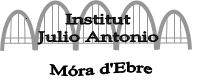                                                                LLIBRES DE TEXT  2018-20191 ESO        Butzbach,M. ;  Martín,C. ;  Danièle D. ;  Saracíbar I. ;  (2010)Essentiel  et plus…  1Livredel’élève           Santillana Educación, S. L.                     ISBN    978-84-96597-03-7Essentiel  et plus…  1Cahierd’exercices    Santillana Educación, S. L.  ISBN      978-84-92729-28-92ESOButzbach,M. ;  Martín,C. ;  Danièle D. ;  Saracíbar I. ;  (2010)Essentiel  et plus…  2  Livredel’élève     Santillana Educación, S. L.                  ISBN       978-84-92729-23-4        Essentiel  et plus…  2Cahierd’exercices  Santillana Educación, S. L.                       ISBN       978-84-92729-45-63ESOButzbach,M. ;  Martín,C. ;  Danièle D. ;  Saracíbar I. ;  (2010)Livredel’élèveEssentiel  et plus…  3    Santillana Educación, S. L.  ISBN    978-84-92729-26-5Cahier  d’exercicesEssentiel  et plus…  3    Santillana Educación, S. L.                      ISBN    978-84-92729-43-24ESO            Fotocòpies